Hier sind eine Reihe von Verständnisfragen zum Film ...                                       Name:_________________________Natriumchlorid - ChemieBaukasten 5. Ionenbindung - AK #Kappenberg Chemie- 6:49 minHandelt es in der Aufgabe sich um Metalle und oder Nichtmetalle?Welcher Bindungstyp wird auftreten? Wie müssen die Elektronen bewegt werden?Wie lauten die Summenformel und der Name dieser Verbindung?Im Baumeistermodus werden die Kräfte und die daraus resultierenden Eigenschaften angegeben Schreibe einige auf!AKKappenbergFilm zur App: ChemieBaukasten  
5. Natrium u. ChlorX025e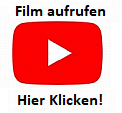 